Тема: «Наблюдение за облаками»Цель:  - научить правильно дышать, укрепить иммунитет детей;             - познакомить с различными природными явлениями;            - показать разнообразие состояния воды в окружающей среде;            - формировать творческое отношение к делу.Задачи:   Воспитательные: познакомить с различными природными явлениями,показать разнообразие состояния воды в окружающей среде, воспитывать эмоциональную отзывчивость и желание общаться.         Развивающие:  развивать слуховое восприятие, внимание, речь, умение отвечать на вопросы; правильное дыхание на зарядке.Образовательные: продолжать обогащать словарный запас, развивать звуковую культуру речи, развивать сенсорные ощущения.Приемы руководства деятельностью детей:Приемы постановки целей и мотивации деятельности детей:  комментирование, объяснения. Приемы активизации деятельности детей в процессе прогулки:  беседа, вопросы, проведение подвижной  игры «Зайка беленький сидит», «Самолеты», анализ, выводы.Приемы организации практической деятельности детей: наблюдение за облаками, комментирование, дыхательная гимнастика.Приемы поддержания интереса у детей:  чередование видов детской деятельности.Приемы оценки и самооценки:  взаимопомощь детей.Создание среды для организации и проведения прогулки: совочки, ведерки, мячи, машинки, рули, перчатки. Индивидуальная работа:  с Леной, Эвелиной, Митей – учить прыгать на двух ногах, продвигаясь вперед.Предварительная работа: беседа с детьми о разнообразии воды в окружающей среде (дождь, снег, град и т.д.), проведение игр.Виды детской деятельности на прогулке: Игровая. Коммуникативная.Труд.        Познавательно-исследовательская.        Здоровье.Планируемые  результаты: Личностные: активизация познавательного интереса, формирование творческого отношения к делу.Интеллектуальные - умение детей действовать самостоятельно, способности к аргументированным суждениям; расширение и обогащение словарного запаса, развитие звуковой культуры речи.Критерии оценки деятельности детей на прогулке:Активность.  Самостоятельность.Взаимодействие со сверстниками и взрослым.Эмоциональность.Проявление волевых усилийСамооценка  и др.Интеграция образовательных областей:                                                    План прогулки20 мин60 мин10 мин90 мин                  	Ход                                        режимного  момента  «Прогулка»Длительность прогулки: 90 минут.Список литературы:Играют непоседы: игры и упражнения для детей от 1,5 до 3 лет: Методическое пособие. - М.: ТЦ Сфера, 2012. - 224 с.Прогулки в детском саду. Младшая и средняя группы: Методическое пособие (Под редакцией Г.М. Киселевой, Л.И. Пономаревой). - М.: ТЦ Сфера, 2013. 176с. (Программа развития).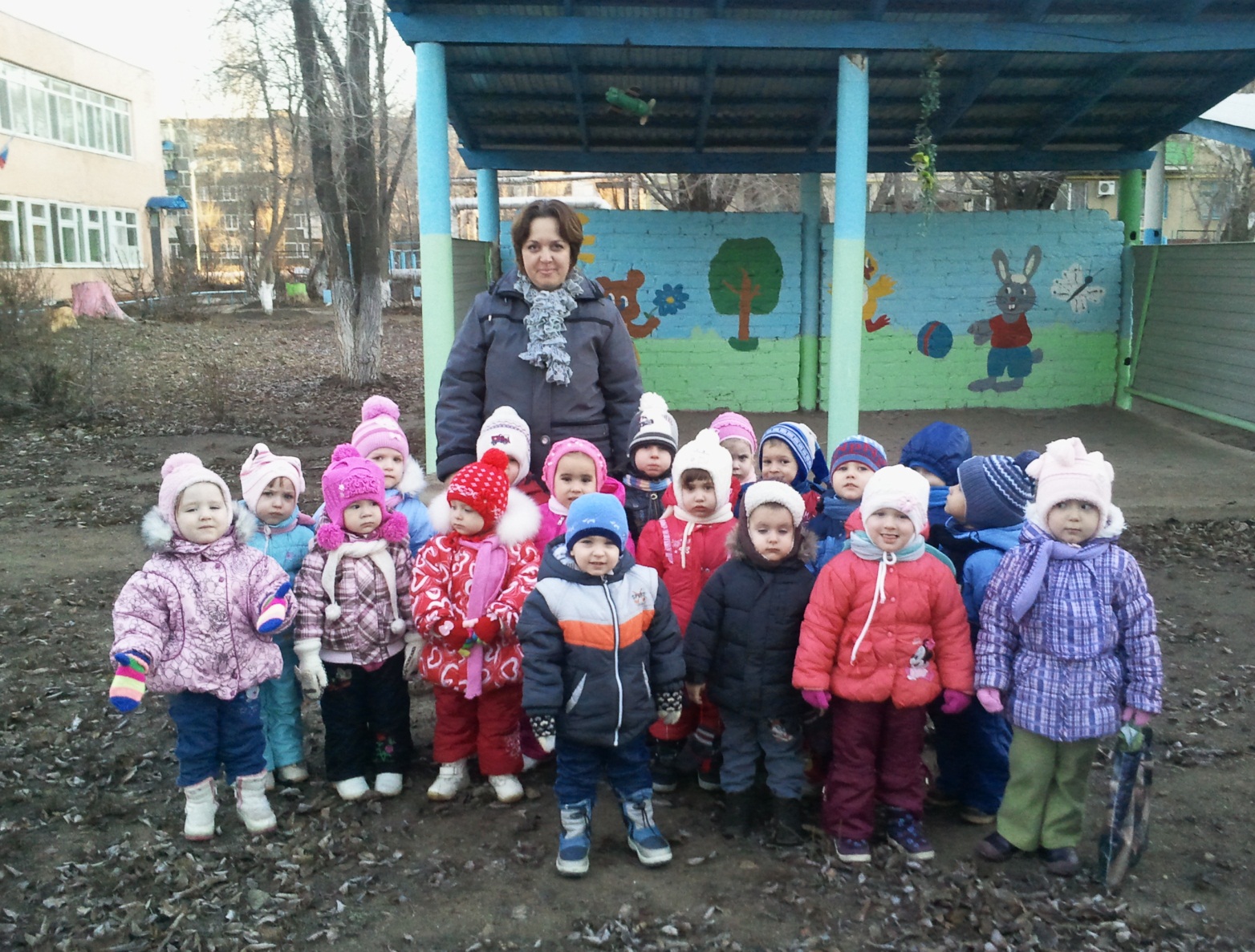 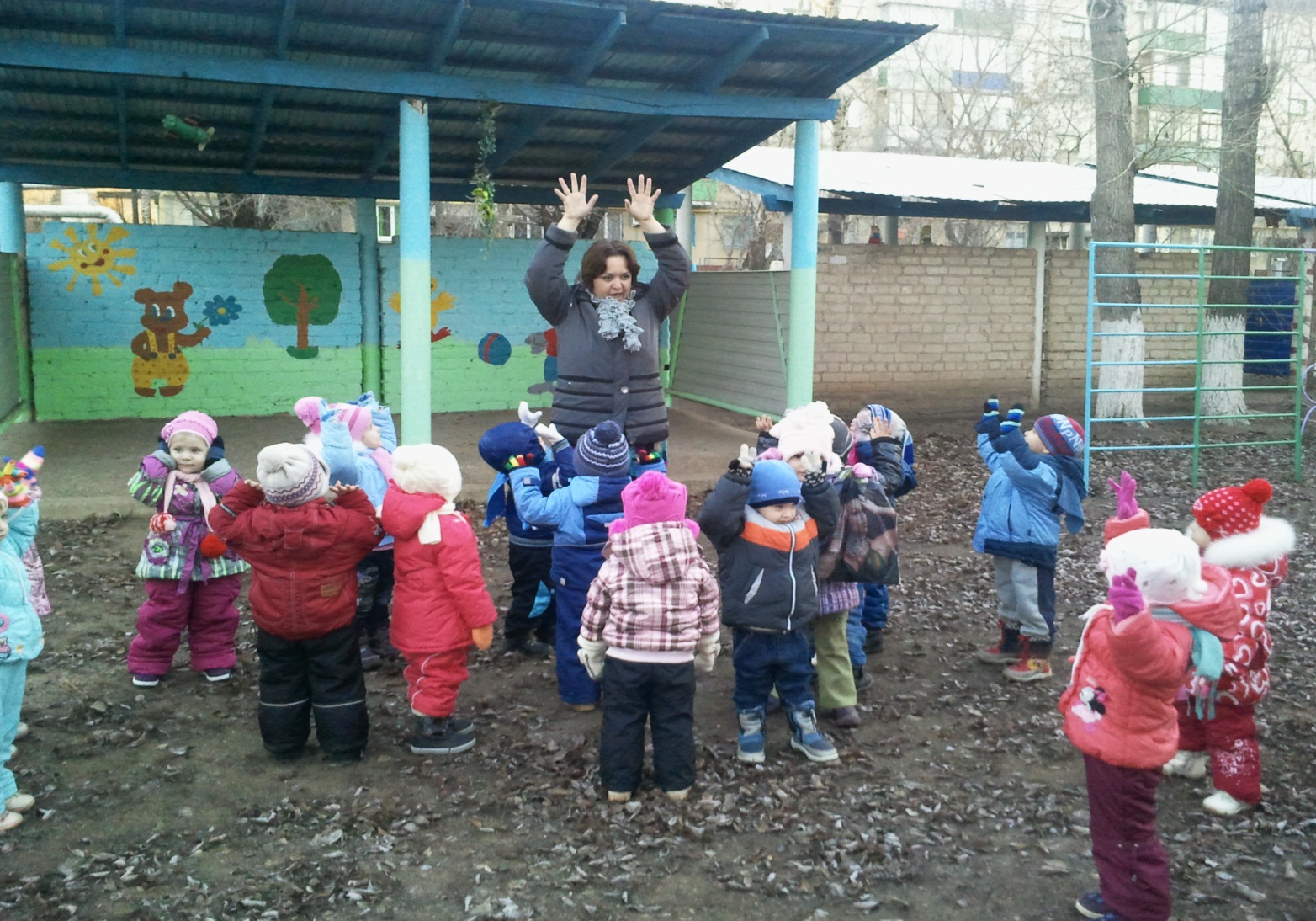 ОбластиИнтеграция  Решаемые задачиПознаниеЗнакомство с природными явлениями в окружающей среде (П)Например,Развивать интерес к окружающему мируПринимать  активное, заинтересованное участие в деятельностиСоциализацияПодвижные игры (С)Беседа с детьми о разнообразии состояния воды в окружающей среде (П)Приучать решать интеллектуальные и личностные задачи (проблемы), адекватные возрасту,  применять самостоятельно усвоенные знания и способы деятельности для решения новых задач (проблем), поставленных как взрослым так и им сами. Развивать умения самостоятельно действовать при затруднительных ситуацияхРазвивать умения самостоятельно действовать, при затруднениях обращаться к взрослому за помощью. КоммуникацияНаблюдение за облаками (П)Коммуникативно-подвижная игра. (С)Учить использовать вербальные и невербальные средства общения, Прививать умения  планировать свои действия на основе первичных ценностных представлений, соблюдать элементарные общепринятые нормы и правила поведения.БезопасностьВоспитывать бережное отношение  друг к другуФизическая культураПодвижные игры (Ф)Дыхательная гимнастика (З)Соблюдать элементарные правила здорового образа жизни. Развивать ловкость, уверенность в себеПовышать двигательную активностьУкреплять иммунитетТрудТрудовая деятельность (Т)Приучать соблюдать порядок на участке детского сада, побуждать к самостоятельному выполнению элементарных поручений,воспитывать желание  помогать  взрослым в труде.1.Вводная часть:                                                            Одевание на прогулку«Минутка безопасности».Создание мотива для деятельности детей. 2. Основная часть:Чтение стихотворения.Наблюдение за облаками.Дыхательная гимнастика «Ветерок»Трудовая деятельность.Подвижные игры.3.Заключительная часть: Оценка деятельности детей и самооценка.Подведение итогов прогулки.Длительность прогулки Части режимного момента  Содержание Области Вводная часть.Одевание на прогулку. «Минутка безопасности».Создание мотива для деятельности детей. Воспитатель: Ребята, сейчас мы с вами будем собираться на прогулку. Садимся на стульчики, снимаем обувь  и убираем ее под стульчики.(Дети садятся, снимают сандалии и убирают ее под стульчики)Воспитатель: Дети, одеваем сначала колготки, теплые штаны, кофту.(Дети по порядку одевают названные вещи)Воспитатель: теперь  достаем со шкафов свои куртки, шапки, шарфы и подходим ко мне по очереди, я помогу всем одеться.Воспитатель:  мы выходим в коридор, берем свои ботинки и садимся на лавочку. Кто может одевает сам – левый ботинок-на левую ногу, правый-на правую. Кто не может одеть сам, держит свои ботинки в руках, всем помогу одеть.(Дети выполняют указания воспитателя) Воспитатель: а теперь, когда мы все оделись, повернулись все ко мне и слушаем.«Минутка безопасности - Правила поведения на прогулке»Воспитатель:  Скажите мне ребята, как мы ведем себя на прогулке? Дети: (отвечают)-не толкаемся-слушаем воспитателя-выполняем поручения и т.д.Воспитатель: молодцы, а теперь встаем парами и выходим на улицу. Под ножки смотрим, осторожно спускаемся со ступенек.Воспитатель: а теперь подходим все ко мне, сегодня мы с вами будем наблюдать за облаками.КоммуникацияПознаниеБезопасность3. Основная часть.Чтение стихотворения.Наблюдение за облаками.Трудовая деятельность.Подвижные игры.Дыхательная гимнастика «Ветерок».Воспитатель:          Я сегодня видел сам:	Слон гулял по небесам!	Фиолетовою тушей,	Не в тропических лесах,	А у нас, над нашей сушей	Слон слонялся в небесах.	В синеве он важно плыл	Даже солнце заслонил.Воспитатель: сегодня мы с вами понаблюдаем за облаками: какого они цвета, на что они похожи, какие они.Дети: (отвечают)Воспитатель: дети, а вы знаете что облака это тоже вода?Дети: нет Воспитатель: а я вам расскажу историю про маленькую капельку Зою. Она была очень любознательна, как мы с вами и решила покататься на облаке. Но тут пошел дождь, и Зоя вместе с другими капельками устремилась к земле. Дождь закончился, и капелька Зоя оказалась в луже. Зоя очень хотела попасть домой: к своей маме и папе, но не знала, как это сделать, ведь она была еще совсем маленькая. И тут выглянуло солнышко, его лучики грели землю, и капельки, нагреваясь, начали подниматься обратно на небо,  к тучкам. Зоя оказалась снова дома: с папой и мамой.   Воспитатель: Ребята, давайте каждый из вас выберет облачко, которое ему понравилось, и проследим, куда оно плывет, быстро двигается или медленно, на что оно похоже.Вероника:  А мне понравилось вон то, оно похоже на слона, и плывет очень медленно.Ваня: А мне нравиться другое, оно похоже на собаку, и очень быстро плывет и т.д.Воспитатель:  Дети давайте придумаем имена для ваших облаков.(Дети придумывают)Воспитатель:  А давайте, ребята, поможем нашим облакам летать. Дети: ДаВоспитатель:  Упражнение  ВЕТЕРОК. Я ветер сильный, я лечу, Лечу, куда хочу (руки опущены, ноги слегка расставлены, вдох через нос) Хочу налево посвищу (повернуть голову налево, губы трубочкой и подуть) Могу подуть направо (голова прямо, вдох, голова направо, губы трубочкой, выдох) Могу и вверх (голова прямо, вдох через нос, выдох через губы трубочкой, вдох) И в облака (опустить голову, подбородком коснуться груди, спокойный выдох через рот) Ну а пока я тучи разгоняю (круговые движения руками). Повторить 3-4 раза.Воспитатель: Вот какие мы с вами молодцы.  А теперь давайте поиграем. Игра называется «Зайка беленький сидит»Дети располагаются на одной стороне площадки. Воспитатель: Ну-ка, зайки, на полянку!  Дети выходят на середину и садятся на корточки рядом. Воспитатель: (читает стихотворение)Зайка беленький сидитИ ушами шевелит.Вот так, вот так,Он ушами шевелит.(Дети шевелят кистями рук, подняв их к голове.)Зайке холодно сидеть,Надо лапочки погреть.Хлоп, хлоп, хлоп, хлоп,Надо лапочки погреть.(Со слова «хлоп» и до конца фразы дети хлопают в ладоши.)Зайке холодно стоять,Надо зайке поскакать.Скок-скок, скок-скок,Надо зайке поскакать.(Со слов «скок-скок» и до конца фразы дети подпрыгивают на обеих ногах на месте.)Кто-то зайку испугал,Зайка прыг… и ускакал.(Дети убегают на свои места.)Воспитатель: А теперь  давайте приведем наш участок в порядок: соберем опавшие листья и другой мусор.(Дети собирают листья в ведерки и ссыпают их в определенное место) Воспитатель: Какие вы у меня молодцы, помощники. Посмотрите теперь какой наш участок чистый. Дети: Да, очень чисто. Мы помогали.Воспитатель: А теперь я хочу с вами поиграть  в очень интересную игру «Самолеты».Воспитатель вызывает двух-трех детей и предлагает им приготовиться к полету, показав предварительно, как заводить мотор и летать.Вызванные дети выходят и становятся на одной стороне площадки. Воспитатель: К полету приготовиться! Завести моторы! Дети: р-р-р-р(делают вращательные движения руками перед грудью). Воспитатель: Полетели! Дети разводят руки в стороны (как крылья у самолета) и летят – разбегаются в разные стороны. Воспитатель: На посадку!  Дети направляются на свои места. (Затем играет другая подгруппа)Рекомендации. Воспитатель должен показать детям все игровые движения. При проведении игры в первый раз он выполняет движения вместе с детьми.При повторном проведении игры можно вызвать большее число детей, а после многократных повторений предложить всем полетать на самолетах.Дети:  Ух как мы устали.ПознаниеКоммуникацияБезопасностьЧтение художественной литературыФизическая культураТрудЗдоровье3.Заключительная часть. Оценка деятельности детей и самооценка.Подведение итогов НОД.Воспитатель: что мы с вами сегодня интересного узнали на прогулке?Дети: отвечаютВоспитатель: а теперь пора заходить в группу. Мы все проголодались, и нас ждет вкусный обед.Дети: УраВоспитатель: встаем парами и заходим в приемную. Садимся на лавочку, снимаем ботинки и ставим под лавочку аккуратно. КоммуникацияПознание